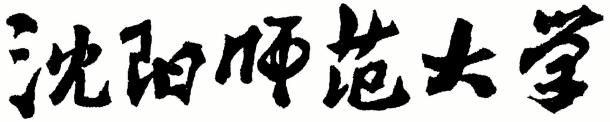 2024年全国硕士研究生招生考试大纲科目代码：244科目名称：二外德语适用专业：外国语言文学制订单位：沈阳师范大学修订日期：2023年9月《二外德语》考试大纲一、科目简介本考试是英语语言文学、外国语言学及应用语言学（英语）、翻译学（英语）硕士专业学位研究生的入学资格考试之外语考试科目之一。考查目标与要求本考试旨在考查考生对德语词汇、语法、句式的基本掌握，考查考生的德语基本阅读能力和运用德语进行简单翻译及写作的能力。1.考查考生对德语基本词汇、语法、句型的掌握，要求考生掌握德语基础知识。2.考查考生的阅读能力，要求考生能够理解有关德国社会、经济、文化及生活等方面的简单文章。3.考查考生的翻译能力，要求考生能够进行德汉两种语言的简单互译。4. 考查考生的写作能力，能就生活、学习、交友、业余活动等相关主题写一篇结构完整的短篇小作文。考试时间为 3 小时。三、考试内容及试卷结构本考试采取客观试题和主观试题相结合的方式，对考生的德语基础知识和相应的德语运用能力进行考核。考试题型包括单项选择题、句型转换题、阅读理解题、翻译题、德语作文题。总分为100分。第一部分 单项选择题（30分）考查对德语词汇的掌握运用及基本语法知识。考生从每题提供的不同选项中选择一个作答。第二部分 句型转换题（10分）考查对德语语法的掌握及运用。考生根据要求对句子进行句型转换。第三部分 阅读理解题（20分）考查对德语文章的理解和分析。考生通过对文章的理解和上下文的分析，选择一个正确选项或判断对错。第四部分 翻译题（20分）考查对德语的运用及对重点单词和句型结构的理解。本题分为两部分，第一部分为汉译德；第二部分为德译汉。第五部分 德语作文题（20分）考查德语书面表达。本题为命题作文，字数要求不少于80字，考生围绕作文命题进行表述，结构合理，文字通顺。四、参考书目：《新编大学德语1（学生用书）》：李媛，外语教学与研究出版社， ISBN 9787560097152《新编大学德语2（学生用书）》：朱建华，外语教学与研究出版社，ISBN 9787513516853《新编大学德语3（学生用书）》：朱建华，外语教学与研究出版社， ISBN 9787513536530《德语语法解析与练习》：王兆渠，同济大学出版社，ISBN 9787560858050